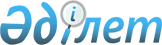 Қалалық мәслихаттың 2012 жылғы 14 желтоқсандағы № 82 "2013 - 2015 жылдарға арналған қала бюджеті туралы" шешіміне өзгерістер енгізу туралы
					
			Күшін жойған
			
			
		
					Атырау облысы Атырау қалалық мәслихатының 2013 жылғы 10 желтоқсандағы № 156 шешімі. Атырау облысының Әділет департаментінде 2013 жылғы 12 желтоқсанда № 2811 тіркелді. Күші жойылды - Атырау қалалық мәслихатының 2014 жылғы 03 ақпандағы № 179 шешімімен      Ескерту. Күші жойылды - Атырау қалалық мәслихатының 03.02.2014 № 179 шешімімен.

      РҚАО ескертпесі:

      Мәтінде авторлық орфография және пунктуация сақталған.

      Қазақстан Республикасының 2008 жылғы 4 желтоқсандағы Бюджет кодексінің 9 және 109 баптарына, Қазақстан Республикасының 1998 жылғы 24 наурыздағы "Нормативтік құқықтық актілер туралы" Заңының 21 бабына және Қазақстан Республикасының 2001 жылғы 23 қаңтардағы "Қазақстан Республикасындағы жергілікті мемлекеттік басқару және өзін-өзі басқару туралы" Заңының 6 бабының 1 тармағының 1) тармақшасына сәйкес, Атырау қалалық мәслихаты ШЕШІМ ҚАБЫЛДАДЫ:



      1. Қалалық мәслихаттың 2012 жылғы 14 желтоқсандағы № 82 "2013-2015 жылдарға арналған қала бюджеті туралы" шешіміне (нормативтік құқықтық актілердің мемлекеттік тіркеу тізілімінде № 2675 рет санымен тіркелген 2013 жылғы 24 қаңтарда "Атырау" газетінде жарияланған) келесі өзгерістер енгізілсін:



      1) 1 тармақтың 1) тармақшасында:

      "58 056 498" деген сандар "56 254 079" деген сандармен ауыстырылсын;

      "8 717 164" деген сандар "8 550 261" деген сандармен ауыстырылсын;

      2) 1 тармақтың 2) тармақшасында:

      "61 035 145" деген сандар "59 232 726" деген сандармен ауыстырылсын;



      3) 2 тармақта:

      "әлеуметтік салық – 50%" деген жол жаңа редакцияда мазмұндалсын:

      "әлеуметтік салық – 55%";



      4) 7 тармақта:

      "3 600" деген сандар "1 600" деген сандармен ауыстырылсын;

      "50 427" деген сандар "44 162" деген сандармен ауыстырылсын;

      "210 004" деген сандар "168 025" деген сандармен ауыстырылсын;         "49 024" деген сандар "25 295" деген сандармен ауыстырылсын;

      "3 894" деген сандар "3 433" деген сандармен ауыстырылсын;



      5) 9 тармақта:

      "45 669" деген сандар "42 816" деген сандармен ауыстырылсын;



      6) 11 тармақта:

      "552 000" деген сандар "515 000" деген сандармен ауыстырылсын;



      7) 17 тармақта:

      "1 689 556" деген сандар "1 683 958" деген сандармен ауыстырылсын;



      8) 18 тармақта:

      "12 743" деген сандар "12 266" деген сандармен ауыстырылсын;



      9) 19 тармақта:

      "18 410" деген сандар "8 869" деген сандармен ауыстырылсын;



      10) 21 тармақ алып тасталсын.



      2. 1 қосымшасы осы шешімнің қосымшасына сәйкес жаңа редакцияда мазмұндалсын.



      3. Осы шешімнің орындалуын бақылау экономика, кәсіпкерлікті дамыту, индустрия, сауда, салық және бюджет мәселелері жөніндегі тұрақты комиссиясына жүктелсін (С. Ерубаев).



      4. Осы шешім әділет органдарында мемлекеттік тіркелген күннен бастап күшіне еніп және 2013 жылдың 1 қаңтарынан бастап қолданысқа енгізіледі.      ХХ сессиясының төрағасы                    А. Бопылдықов      Қалалық мәслихат хатшысы                   Б. Қазиманов

Атырау қалалық Мәслихатының  

2013 жылғы 10 желтоқсандағы № 156

шешіміне қосымша         2013 ЖЫЛҒА АРНАЛҒАН ҚАЛАЛЫҚ БЮДЖЕТ
					© 2012. Қазақстан Республикасы Әділет министрлігінің «Қазақстан Республикасының Заңнама және құқықтық ақпарат институты» ШЖҚ РМК
				СанатыСанатыСанатыСанатыСомасы, мың теңгеСыныбыСыныбыСыныбыСомасы, мың теңгеІшкі сыныбыІшкі сыныбыСомасы, мың теңгеАтауыСомасы, мың теңгеІ. Кірістер56 260 3791Салықтық түсімдер45 944 48301Табыс салығы14 071 2282Жеке табыс салығы14 071 22803Әлеуметтік салық21 806 1591Әлеуметтік салық21 806 15904Меншікке салынатын салықтар5 582 6411Мүлікке салынатын салықтар4 371 9033Жер салығы375 9244Көлік құралдарына салынатын салық834 6255Бірыңғай жер салығы18905Тауарларға, жұмыстарға және қызметтер көрсетуге салынатын ішкі салықтар3 544 9542Акциздер2 983 2563Табиғи және басқа ресурстарды пайдаланғаны үшін түсетін түсімдер216 3744Кәсіпкерлік және кәсіби қызметті жүргізгені үшін алынатын алымдар308 8495Құмар ойын бизнеске салық36 47507Басқа да салықтар1021Басқа да салықтар10208Заңдық мәнді іс-әрекеттерді жасағаны және (немесе) оған уәкілеттігі бар мемлекеттік органдар немесе лауазымды адамдар құжаттар бергені үшін алынатын міндетті төлемдер939 3991Мемлекеттік баж939 3992Салықтық емес түсiмдер708 19901Мемлекеттік меншіктен түсетін кірістер68 8101Мемлекеттік кәсіпорындардың таза кірісі бөлігінің түсімдері8785Мемлекет меншігіндегі мүлікті жалға беруден түсетін кірістер67 93202Мемлекеттік бюджеттен қаржыландырылатын мемлекеттік мекемелердің тауарларды (жұмыстарды, қызметтерді) өткізуінен түсетін түсімдер4551Мемлекеттік бюджеттен қаржыландырылатын мемлекеттік мекемелердің тауарларды (жұмыстарды, қызметтерді) өткізуінен түсетін түсімдер45504Мемлекеттік бюджеттен қаржыландырылатын, сондай-ақ Қазақстан Республикасы Ұлттық Банкінің бюджетінен (шығыстар сметасынан) ұсталатын және қаржыландырылатын мемлекеттік мекемелер салатын айыппұлдар, өсімпұлдар, санкциялар, өндіріп алулар95 8921Мұнай секторы ұйымдарынан түсетін түсімдерді қоспағанда, мемлекеттік бюджеттен қаржыландырылатын, сондай-ақ Қазақстан Республикасы Ұлттық Банкінің бюджетінен (шығыстар сметасынан) ұсталатын және қаржыландырылатын мемлекеттік мекемелер салатын айыппұлдар, өсімпұлдар, санкциялар, өндіріп алулар95 89206Басқа да салықтық емес түсiмдер543 0421Басқа да салықтық емес түсiмдер543 0423Негізгі капиталды сатудан түсетін түсімдер1 057 43601Мемлекеттік мекемелерге бекітілген мемлекеттік мүлікті сату733 0001Мемлекеттік мекемелерге бекітілген мемлекеттік мүлікті сату733 00003Жердi және материалдық емес активтердi сату324 4361Жерді сату324 4364Трансферттердің түсімдері8 550 26102Мемлекеттiк басқарудың жоғары тұрған органдарынан түсетiн трансферттер8 550 2612Облыстық бюджеттен түсетiн трансферттер8 550 261Функционалдық топФункционалдық топФункционалдық топФункционалдық топФункционалдық топСомасы, мың теңгеКіші функцияКіші функцияКіші функцияКіші функцияСомасы, мың теңгеБюджеттік бағдарламалардың әкiмшiсiБюджеттік бағдарламалардың әкiмшiсiБюджеттік бағдарламалардың әкiмшiсiСомасы, мың теңгеБағдарламаБағдарламаСомасы, мың теңгеІІ. Шығындар59 239 02601Жалпы сипаттағы мемлекеттiк қызметтер574 8571Мемлекеттiк басқарудың жалпы функцияларын орындайтын өкiлдiк, атқарушы және басқа органдар518 425112Аудан (облыстық маңызы бар қала) мәслихатының аппараты23 372001Аудан (облыстық маңызы бар қала) мәслихатының қызметін қамтамасыз ету жөніндегі қызметтер15 836003Мемлекеттік органның күрделі шығыстары7 536122Аудан (облыстық маңызы бар қала) әкімінің аппараты358 498001Аудан (облыстық маңызы бар қала) әкімінің қызметін қамтамасыз ету жөніндегі қызметтер227 649003Мемлекеттік органның күрделі шығыстары130 849123Қаладағы аудан, аудандық маңызы бар қала, кент, ауыл, ауылдық округ әкімінің аппараты136 555001Қаладағы аудан, аудандық маңызы бар қала, кент, ауыл, ауылдық округ әкімінің қызметін қамтамасыз ету жөніндегі қызметтер120 026022Мемлекеттік органның күрделі шығыстары16 5292Қаржылық қызмет32 303452Ауданның (облыстық маңызы бар қаланың) қаржы бөлімі32 303001Ауданның (облыстық маңызы бар қаланың) бюджетін орындау және ауданның (облыстық маңызы бар қаланың) коммуналдық меншігін басқару саласындағы мемлекеттік саясатты іске асыру жөніндегі қызметтер27 102003Салық салу мақсатында мүлікті бағалауды жүргізу3 136010Жекешелендіру, коммуналдық меншікті басқару, жекешелендіруден кейінгі қызмет және осыған байланысты дауларды  реттеу665033Біржолғы талондарды беру жөніндегі жұмысты ұйымдастыру және біржолғы талондарды сатудан түскен сомаларды толық алынуын қамтамасыз ету жөніндегі жұмыстарды жүргізген мемлекеттік мекемені тарату бойынша іс-шаралар өткізу1 4005Жоспарлау және статистикалық қызмет19 129453Ауданның (облыстық маңызы бар қаланың) экономика және бюджеттік жоспарлау бөлімі19 129001Экономикалық саясатты, мемлекеттік жоспарлау жүйесін қалыптастыру және дамыту және аудандық (облыстық маңызы бар қаланы) басқару саласындағы мемлекеттік саясатты іске асыру жөніндегі қызметтер18 924004Мемлекеттік органның күрделі шығыстары2059Жалпы сипаттағы өзге де мемлекеттiк қызметтер5 000467Ауданның (облыстық маңызы бар қаланың) құрылыс бөлімі5 000040Мемлекеттік органдардың объектілерін дамыту5 00003Қоғамдық тәртіп, қауіпсіздік, құқық, сот, қылмыстық-атқару қызметі202 9899Қоғамдық тәртіп және қауіпсіздік саласындағы басқа да қызметтер202 989458Ауданның (облыстық маңызы бар қаланың) тұрғын үй-коммуналдық шаруашылығы, жолаушылар көлігі және автомобиль жолдары бөлімі202 989021Елдi мекендерде жол жүрісі қауiпсiздiгін қамтамасыз ету202 98904Бiлiм беру9 202 9011Мектепке дейiнгi тәрбие және оқыту2 164 834464Ауданның (облыстық маңызы бар қаланың) білім бөлімі2 164 834009Мектепке дейінгі тәрбие ұйымдарының қызметін қамтамасыз ету1 093 351040Мектепке дейінгі білім беру ұйымдарында мемлекеттік білім беру тапсырысын іске асыруға1 071 4832Бастауыш, негізгі орта және жалпы орта білім беру6 672 756464Ауданның (облыстық маңызы бар қаланың) білім бөлімі6 672 756003Жалпы білім беру6 313 052006Балаларға қосымша білім беру359 7049Бiлiм беру саласындағы өзге де қызметтер365 311464Ауданның (облыстық маңызы бар қаланың) білім бөлімі344 602001Жергілікті деңгейде білім беру саласындағы мемлекеттік саясатты іске асыру жөніндегі қызметтер17 855005Ауданның (облыстық маңызы бар қаланың) мемлекеттік білім беру мекемелер үшін оқулықтар мен оқу-әдiстемелiк кешендерді сатып алу және жеткізу53 231007Аудандық (қалалық) ауқымдағы мектеп олимпиадаларын және мектептен тыс іс-шараларды өткiзу643015Жетім баланы (жетім балаларды) және ата-аналарының қамқорынсыз қалған баланы (балаларды) күтіп-ұстауға асыраушыларына ай сайынғы ақшалай қаражат төлемдері44 162020Үйде оқытылатын мүгедек балаларды жабдықпен, бағдарламалық қамтумен қамтамасыз ету1 600050Жаңадан іске қосылатын білім беру объектілерін күтіп-ұстау44 638067Ведомстволық бағыныстағы мемлекеттік мекемелерінің және ұйымдарының күрделі шығыстары182 473467Ауданның (облыстық маңызы бар қаланың) құрылыс бөлімі20 709037Білім беру объектілерін салу және реконструкциялау20 70906Әлеуметтiк көмек және әлеуметтiк қамсыздандыру667 2432Әлеуметтiк көмек608 455451Ауданның (облыстық маңызы бар қаланың) жұмыспен қамту және әлеуметтік бағдарламалар бөлімі418 455002Еңбекпен қамту бағдарламасы89 657005Мемлекеттік атаулы әлеуметтік көмек19 850006Тұрғын үй көмегі6 900007Жергілікті өкілетті органдардың шешімі бойынша мұқтаж азаматтардың жекелеген топтарына әлеуметтік көмек110 568010Үйден тәрбиеленіп оқытылатын мүгедек балаларды материалдық қамтамасыз ету9 765013Белгіленген тұрғылықты жері жоқ тұлғаларды әлеуметтік бейімдеу46 931014Мұқтаж азаматтарға үйде әлеуметтiк көмек көрсету46 55701618 жасқа дейінгі балаларға мемлекеттік жәрдемақылар22 482017Мүгедектерді оңалту жеке бағдарламасына сәйкес, мұқтаж мүгедектерді міндетті гигиеналық құралдармен және ымдау тілі мамандарының қызмет көрсетуін, жеке көмекшілермен қамтамасыз ету63 650023Жұмыспен қамту орталықтарының қызметін қамтамасыз ету2 095464Ауданның (облыстық маңызы бар қаланың) білім бөлімі190 000008Жергілікті өкілді органдардың шешімі бойынша білім беру ұйымдарының күндізгі оқу нысанында оқитындар мен тәрбиеленушілерді қоғамдық көлікте (таксиден басқа) жеңілдікпен жол жүру түрінде әлеуметтік қолдау190 0009Әлеуметтiк көмек және әлеуметтiк қамтамасыз ету салаларындағы өзге де қызметтер58 788451Ауданның (облыстық маңызы бар қаланың) жұмыспен қамту және әлеуметтік бағдарламалар бөлімі58 788001Жергілікті деңгейде халық үшін әлеуметтік бағдарламаларды жұмыспен қамтуды қамтамасыз етуді іске асыру саласындағы мемлекеттік саясатты іске асыру жөніндегі қызметтер54 945011Жәрдемақыларды және басқа да әлеуметтік төлемдерді есептеу, төлеу мен жеткізу бойынша қызметтерге ақы төлеу3 392067Ведомстволық бағыныстағы мемлекеттік мекемелерінің және ұйымдарының күрделі шығыстары45107Тұрғын үй-коммуналдық шаруашылық13 213 5461Тұрғын үй шаруашылығы10 388 649458Ауданның (облыстық маңызы бар қаланың) тұрғын үй-коммуналдық шаруашылығы, жолаушылар көлігі және автомобиль жолдары бөлімі91 955002Мемлекеттiк қажеттiлiктер үшiн жер учаскелерiн алып қою, соның iшiнде сатып алу жолымен алып қою және осыған байланысты жылжымайтын мүлiктi иелiктен айыру7 801003Мемлекеттік тұрғын үй қорының сақталуын ұйымдастыру79 924031Кондоминиум объектілеріне техникалық паспорттар дайындау4 230467Ауданның (облыстық маңызы бар қаланың) құрылыс бөлімі10 285 471003Мемлекеттік коммуналдық тұрғын үй қорының тұрғын үйін жобалау, салу және (немесе) сатып алу6 359 406004Инженерлік коммуникациялық инфрақұрылымды жобалау, дамыту, жайластыру және (немесе) сатып алу3 895 877072Жұмыспен қамту 2020 жол картасы шеңберінде тұрғын жай салу және (немесе) сатып алу және инженерлік коммуникациялық инфрақұрылымдарды дамыту және (немесе) сатып алу30 188479Тұрғын үй инспекциясы бөлімі11 223001Жергілікті деңгейде тұрғын үй қоры саласындағы мемлекеттік саясатты іске асыру жөніндегі қызметтер11 124005Мемлекеттік органның күрделі шығыстары992Коммуналдық шаруашылық260 634458Ауданның (облыстық маңызы бар қаланың) тұрғын үй-коммуналдық шаруашылығы, жолаушылар көлігі және автомобиль жолдары бөлімі192 104012Сумен жабдықтау және су бөлу жүйесінің қызмет етуі188 541026Ауданның (облыстық маңызы бар қаланың) коммуналдық меншігіндегі жылу жүйелерін қолдануды ұйымдастыру3 563467Ауданның (облыстық маңызы бар қаланың) құрылыс бөлімі68 530005Коммуналдық шаруашылығын дамыту4 958006Сумен жабдықтау және су бұру жүйесін дамыту63 5723Елді-мекендерді көркейту2 564 263123Қаладағы аудан, аудандық маңызы бар қала, кент, ауыл, ауылдық округ әкімінің аппараты19 212009Елді мекендердің санитариясын қамтамасыз ету19 212458Ауданның (облыстық маңызы бар қаланың) тұрғын үй-коммуналдық шаруашылығы, жолаушылар көлігі және автомобиль жолдары бөлімі2 488 352015Елді мекендердегі көшелерді жарықтандыру454 942016Елдi мекендердiң санитариясын қамтамасыз ету698 809017Жерлеу орындарын күтiп-ұстау және туысы жоқтарды жерлеу10 302018Елдi мекендердi абаттандыру және көгалдандыру1 324 299467Ауданның (облыстық маңызы бар қаланың) құрылыс бөлімі56 699007Қаланы және елді мекендерді көркейтуді дамыту56 69908Мәдениет, спорт, туризм және ақпараттық кеңістiк487 0571Мәдениет саласындағы қызмет318 841455Ауданның (облыстық маңызы бар қаланың) мәдениет және тілдерді дамыту бөлімі318 841003Мәдени-демалыс жұмысын қолдау318 8412Спорт37 022465Ауданның (облыстық маңызы бар қаланың) дене шынықтыру және спорт бөлімі37 022006Аудандық (облыстық маңызы бар қалалық) деңгейде спорттық жарыстар өткiзу37 0223Ақпараттық кеңiстiк86 993455Ауданның (облыстық маңызы бар қаланың) мәдениет және тілдерді дамыту бөлімі80 833006Аудандық (қалалық) кiтапханалардың жұмыс iстеуi80 833456Ауданның (облыстық маңызы бар қаланың) ішкі саясат бөлімі6 160005Телерадио хабарларын тарату арқылы мемлекеттік ақпараттық саясатты жүргізу жөніндегі қызметтер6 1609Мәдениет, спорт, туризм және ақпараттық кеңiстiктi ұйымдастыру жөнiндегi өзге де44 201455Ауданның (облыстық маңызы бар қаланың) мәдениет және тілдерді дамыту бөлімі8 963001Жергілікті деңгейде тілдерді және мәдениетті дамыту саласындағы мемлекеттік саясатты іске асыру жөніндегі қызметтер8 521032Ведомстволық бағыныстағы мемлекеттік мекемелерінің және ұйымдарының күрделі шығыстары442456Ауданның (облыстық маңызы бар қаланың) ішкі саясат бөлімі29 368001Жергілікті деңгейде ақпарат, мемлекеттілікті нығайту және азаматтардың әлеуметтік сенімділігін қалыптастыру саласында мемлекеттік саясатты іске асыру жөніндегі қызметтер25 082003Жастар саясаты саласындағы өңірлік бағдарламаларды іске асыру4 286465Ауданның (облыстық маңызы бар қаланың) дене шынықтыру және спорт бөлімі5 870001Жергілікті деңгейде дене шынықтыру және спорт саласындағы мемлекеттік саясатты іске асыру жөніндегі қызметтер5 87009Отын-энергетика кешенi және жер қойнауын пайдалану11 4249Отын-энергетика кешені және жер қойнауын пайдалану саласындағы өзге де қызметтер11 424467Ауданның (облыстық маңызы бар қаланың) құрылыс бөлімі11 424009Жылу-энергетикалық жүйені дамыту11 42410Ауыл, су, орман, балық шаруашылығы, ерекше қорғалатын табиғи аумақтар, қоршаған ортаны және жануарлар дүниесін қорғау, жер қатынастары47 0901Ауыл шаруашылығы17 339462Ауданның (облыстық маңызы бар қаланың) ауыл шаруашылығы бөлімі14 364001Жергілікті деңгейде ауыл шаруашылығы саласындағы мемлекеттік саясатты іске асыру жөніндегі қызметтер14 364473Ауданның (облыстық маңызы бар қаланың) ветеринария бөлімі2 975001Жергілікті деңгейде ветеринария  саласындағы мемлекеттік саясатты іске асыру жөніндегі қызметтер2 9756Жер қатынастары20 636463Ауданның (облыстық маңызы бар қаланың) жер қатынастары бөлімі20 636001Аудан (облыстық маңызы бар қала) аумағында жер қатынастарын реттеу саласындағы мемлекеттік саясатты іске асыру жөніндегі қызметтер20 6369Ауыл, су, орман, балық шаруашылығы және қоршаған ортаны қорғау мен жер қатынастары саласындағы өзге де қызметтер9 115473Ауданның (облыстық маңызы бар қаланың) ветеринария бөлімі9 115013Эпизоотияға қарсы іс-шаралар жүргізу9 11511Өнеркәсіп, сәулет, қала құрылысы және құрылыс қызметі66 9682Сәулет, қала құрылысы және құрылыс қызметі66 968467Ауданның (облыстық маңызы бар қаланың) құрылыс бөлімі31 267001Жергілікті деңгейде құрылыс саласындағы мемлекеттік саясатты іске асыру жөніндегі қызметтер31 267468Ауданның (облыстық маңызы бар қаланың) сәулет және қала құрылысы бөлімі35 701001Жергілікті деңгейде сәулет және қала құрылысы саласындағы мемлекеттік саясатты іске асыру жөніндегі қызметтер20 701003Ауданның қала құрылысы даму аумағын және елді мекендердің бас жоспарлары схемаларын әзірлеу15 00012Көлiк және коммуникация2 639 1651Автомобиль көлiгi2 639 165458Ауданның (облыстық маңызы бар қаланың) тұрғын үй-коммуналдық шаруашылығы, жолаушылар көлігі және автомобиль жолдары бөлімі2 639 165022Көлік инфрақұрылымын дамыту51 093023Автомобиль жолдарының жұмыс істеуін қамтамасыз ету51 385045Аудандық маңызы бар автомобиль жолдарын және елді-мекендердің көшелерін күрделі және орташа жөндеу2 536 68713Басқалар252 5313Кәсiпкерлiк қызметтi қолдау және бәсекелестікті қорғау18 505469Ауданның (облыстық маңызы бар қаланың) кәсіпкерлік бөлімі18 505001Жергілікті деңгейде кәсіпкерлік пен өнеркәсіпті дамыту саласындағы мемлекеттік саясатты іске асыру жөніндегі қызметтер18 5059Басқалар234 026123Қаладағы аудан, аудандық маңызы бар қала, кент, ауыл , ауылдық  округ әкімінің аппараты42 816040"Өңірлерді дамыту" бағдарламасы шеңберінде өңірлерді экономикалық дамытуға жәрдемдесу бойынша шараларды  іске асыру42 816452Ауданның (облыстық маңызы бар қаланың) қаржы бөлімі118 409012Ауданның (облыстық маңызы бар қаланың) жергілікті атқарушы органының резерві118 409458Ауданның (облыстық маңызы бар қаланың) тұрғын үй-коммуналдық шаруашылығы, жолаушылар көлігі және автомобиль жолдары бөлімі72 801001Жергілікті деңгейде тұрғын үй-коммуналдық шаруашылығы, жолаушылар көлігі және автомобиль жолдары саласындағы мемлекеттік саясатты іске асыру жөніндегі қызметтер69 526013Мемлекеттік органдардың күрделі шығыстары3 27514Борышқа қызмет көрсету9 3251Борышқа қызмет көрсету9 325452Ауданның (облыстық маңызы бар қаланың) қаржы бөлімі9 325013Жергілікті атқарушы органдардың облыстық бюджеттен қарыздар бойынша сыйақылар мен өзге де төлемдерді төлеу бойынша борышына қызмет көрсету9 32515Трансферттер31 863 9301Трансферттер31 863 930452Ауданның (облыстық маңызы бар қаланың) қаржы бөлімі31 863 930007Бюджеттік алулар31 763 223006Нысаналы пайдаланылмаған (толық пайдаланылмаған) трансферттерді қайтару73 106016Нысаналы мақсатқа сай пайдаланылмаған нысаналы трансферттерді қайтару27 601Функционалдық топФункционалдық топФункционалдық топФункционалдық топФункционалдық топФункционалдық топСомасы, мың теңгеКiшi функцияКiшi функцияКiшi функцияКiшi функцияКiшi функцияСомасы, мың теңгеБюджеттiк бағдарламалардың әкiмшiсiБюджеттiк бағдарламалардың әкiмшiсiБюджеттiк бағдарламалардың әкiмшiсiБюджеттiк бағдарламалардың әкiмшiсiСомасы, мың теңгеБағдарламаБағдарламаБағдарламаСомасы, мың теңгеКiшi бағдарламаКiшi бағдарламаСомасы, мың теңгеАтауыСомасы, мың теңгеIV. Қаржы активтерімен жасалатын операциялар бойынша сальдо155 000Қаржы активтерін сатып алу155 00013Басқалар155 0009Басқалар155 000458Ауданның (облыстық маңызы бар қаланың) тұрғын үй-коммуналдық шаруашылығы, жолаушылар көлігі және автомобиль жолдары бөлімі155 000065Заңды тұлғалардың жарғылық капиталын қалыптастыру немесе ұлғайту155 000СанатыСанатыСанатыСанатыСанатыСомасы, мың теңгеСыныбыСыныбыСыныбыСыныбыСомасы, мың теңгеІшкі сыныбыІшкі сыныбыІшкі сыныбыСомасы, мың теңгеЕрекшелiгiЕрекшелiгiСомасы, мың теңгеАтауыСомасы, мың теңгеV. Бюджет тапшылығы (профициті)-3 133 647VІ. Бюджет тапшылығын қаржыландыру (профицитін пайдалану)3 133 6477Қарыздар түсімі2 650 00001Мемлекеттік ішкі қарыздар2 650 0002Қарыз алу келісім-шарттары2 650 00003Ауданның (облыстық маңызы бар қаланың) жергілікті атқарушы органы алатын қарыздар2 650 000Функционалдық топФункционалдық топФункционалдық топФункционалдық топФункционалдық топСомасы, мың теңгеКiшi функцияКiшi функцияКiшi функцияКiшi функцияСомасы, мың теңгеБюджеттiк бағдарламалардың әкiмшiсiБюджеттiк бағдарламалардың әкiмшiсiБюджеттiк бағдарламалардың әкiмшiсiСомасы, мың теңгеБағдарламаБағдарламаСомасы, мың теңгеАтауыСомасы, мың теңге16Қарыздарды өтеу213 0001Қарыздарды өтеу213 000452Ауданның (облыстық маңызы бар каланың) қаржы бөлiмi213 000008Жергiлiктi атқарушы органның жоғары тұрған бюджет алдындағы борышын өтеу213 000СанатыСанатыСанатыСанатыСанатыСомасы, мың теңгеСыныбыСыныбыСыныбыСыныбыСомасы, мың теңгеІшкі сыныбыІшкі сыныбыІшкі сыныбыСомасы, мың теңгеЕрекшелігіЕрекшелігіСомасы, мың теңгеАтауыСомасы, мың теңгеБюджет қаражатының пайдаланылатын қалдықтары696 6478Бюджет қаражатының пайдаланылатын қалдықтары696 6471Бюджет қаражатының қалдықтары696 6471Бюджет қаражатының қалдықтары696 64701Бюджет қаражатының пайдаланылатын қалдықтары696 647